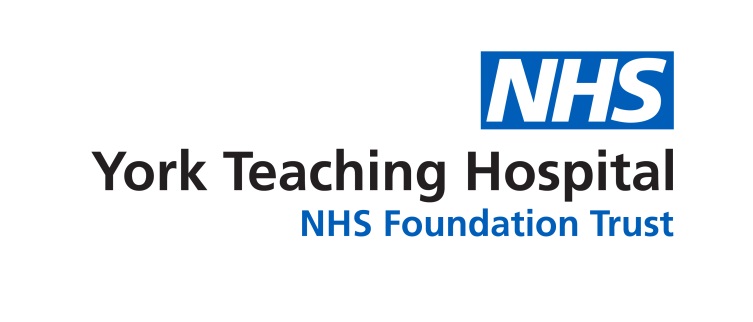 TrainingComputer AccessYou will need computer access within the Trust to access the Learning Hub and the electronic CPD system within clinical areas. The Bank Recruitment Team will submit a User Access request for your username and password to be set up. You will then receive confirmation via email with details on how to contact the IT department to book the relevant training. Substantive staff will already have computer access in their substantive role so can use the same username and password for their bank post.Statutory and Mandatory Training Bank only workers are expected to undertake the Trust’s Statutory and Mandatory training, the details of which can be accessed through your individual Learning Hub profile. You can undertake eLearning sessions and book onto classroom sessions through the Learning Hub.It is your responsibility to keep up to date with the mandatory training and failure to do so could prevent you from booking bank work. Please note you will be paid for mandatory training including your IT Training upon completion of a timesheet. eLearning can be completed either by accessing the Learning Hub via the Trust’s Network or alternatively at home by clicking on the following link: https://learninghub.yorkhospitals.nhs.uk. Once you are on the login page of the Learning Hub please click on the blue Learning Hub box and then enter your trust username and password in the pop up box. Occasionally this does not work and you may need to put york1\ before your username. If you experience any issues when trying to access from home please call 01723 385225 during office hours and the relevant department can talk you through this. Additional LearningBank workers can undertake additional learning through completion of the additional learning request form which can be found on StaffRoom. Please note, in order for the Bank team to consider your request you must be up to date with your Statutory and Mandatory Training. Revalidation The Bank team will support registered nurses with their revalidation process. For more information please contact the office direct on 01723 385265Corporate and Local InductionYou are expected to undertake both modules within the first six weeks of you joining the Bank; both are accessible on the Learning Hub to complete. If you fail to undertake either module within the required timescale we may restrict you from booking bank work until this has been completed. 